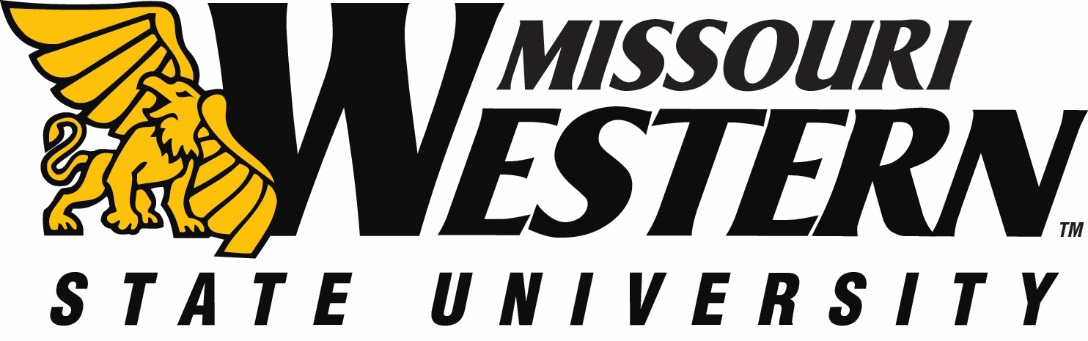  RFP NO:  FB21-041					DATE:  		MARCH 10, 2021       BUYER:  Kelly Sloan, Purchasing Manager		PHONE:  	(816) 271-4465ADDENDUM #1FUNDING DEPARTMENT:	SCANLON HALL  	 EQUIPMENT/SERVICES REQUESTED:    	SCANLON HALL CARPETPLEASE NOTE:  SEE BELOW FOR CLARIFICATIONS AND ADDITIONAL INFORMATION:  PLEASE SUBMIT THIS INITIALED ADDENDUM WITH YOUR BID RESPONSE.What installation procedure should we follow to ensure the newly installed carpet remains under warranty? Please calculate this cost into your submitted bid price.PLATEX OR OLD ADHESIVES - Must be mechanically scraped down to a bare residue flat with the concrete substrate or covered with a skim coat of Portland cement-based patch reinforced with polymers. All old adhesive residue must also be covered with Commercialon Premium Sealer. Note: Failure to remove or seal dissimilar adhesives may cause installation failure, plasticizer migration, shifting, buckling or edge curling; these conditions will not be covered under warranty.THIS ADDENDUM IS HEREBY CONSIDERED TO BE A PART OF THE ORIGINAL BID SPECIFICATIONS AND NEEDS TO BE INITIALED AND RETURNED WITH YOUR BID IN ORDER TO BE CONSIDERED.